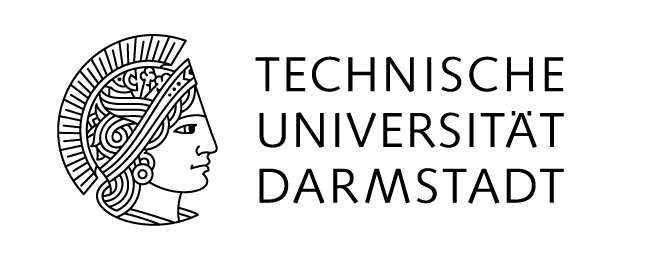 1 Verlaufsprotokoll Lehrhospitation Präsenzteil / synchroner Teil(Notizen des Beobachtenden während der Lehrhospitation – bitte 6-8 Seiten mitnehmen!)3 Feedbackbogen des Beobachtenden - Fremdevaluation(bitte in Ruhe anhand des Verlaufsprotokolls ausfüllen und dem/der Lehrenden im Auswertungsgespräch nach der Selbsteinschätzung rückmelden!) KollegialeLehrhospitation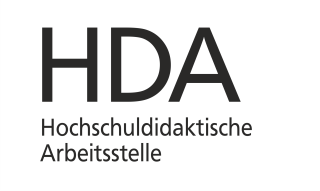 PräsenzlehreUnterlagen zur Durchführung und Nachbereitung für die/den Beobachtende_nLehrende_rBeobachtende_r:Titel und Art der Veranstaltung:Datum der Lehrhospitation:Ort der Veranstaltung:Video ja /nein?ZeitPhasen/Inhalte Beobachtungen (bei dem/der Lehrenden und bei den Studierenden)ZeitPhasen/Inhalte Beobachtungen (bei dem/der Lehrenden und bei den Studierenden)ZeitPhasen/Inhalte Beobachtungen (bei dem /der Lehrenden und bei den Studierenden)ZeitPhasen/Inhalte Beobachtungen (bei dem/der Lehrenden und bei den Studierenden)Präsenz-Lehre oder Synchrone LehreBeobachtungsaspekteBeschreibung der BeobachtungVerbesserungsideenStruktur der VeranstaltungAufbau: Gliederung, roter Faden, ÜberblickZielsetzung, Fragestellung, Transparenz der Lernziele, Lernziele im Verlauf verfolgt, Constructive Alignment beachtet, Einleitung, Überleitungen, Schluss(Körper-)SpracheAuftreten: Körpersprache, Körperhaltung;Sprache: verständlich, Lautstärke, Tempo, etc. Blickkontakt?LernendeBeteiligung: eventuelle Störungen;Kontakt zum Lehrenden und untereinander;allg. Wirkung der Lernenden.Interaktion/MotivationKontakt: Art und Häufigkeit? Anregung zu Fragen?Umgang mit Fragen/Kommentaren? Motivierendes/konstruktives Feedback an die Studierenden?Einbindung aller Studierender?MethodenWelche? Methodenwechsel? Wie gelungen war der Einsatz? Einsatz aktivierender Methoden? Passung Lernziele-Inhalte-Methoden?Nutzung von MedienAngemessenheit der Medien?Medienwechsel?Professionalität im Umgang mit den Medien.DiversitätAllen Studierenden gleichermaßen Raum, Aufmerksamkeit und Chancen gegeben?Beispiele aus unterschiedlichen Lebenswelten gewählt? Diversitätssensibler Sprachgebrauch?Transfer/VerständnisErläuterung der Relevanz des Stoffes?Einordnung in den Gesamtkontext? Anknüpfen an Vorwissen? Möglichkeiten zur Verarbeitung gegeben? Überprüfung des Verständnisses? Wiederholungen und Zusammenfassungen? Konkrete Beispiele?Umgang mit der ZeitPlanung realistisch? Pünktlichkeit?Tempo angemessen?Angemessene Flexibilität in der Balance zwischen eigener Planung und Bedürfnissen Studierender?Zeit für Teilnehmerfragen?SonstigesWas ist Ihnen darüber hinaus aufgefallen?GesamteindruckWelchen Gesamteindruck hinterlässt die Veranstaltung? Was sollte zukünftig besonders beachtet werden?